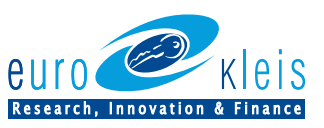 SUSTAINABILITY REPORTESG REPORT 2021Individual non-financial statement under Legislative Decree No. 254/2016Table of contentsLetter to Stakeholders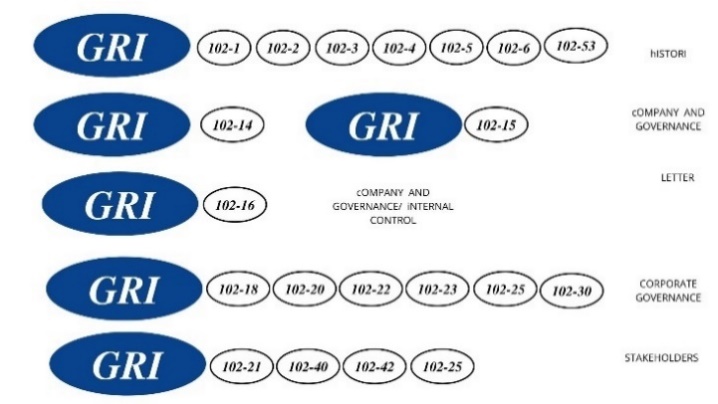 THIS PART SHOULD BE ADD A LETTER WRITTEN BY A SHAREHOLDER OR BOARD OF DIRECTORIntroductionEurokleis methodology approach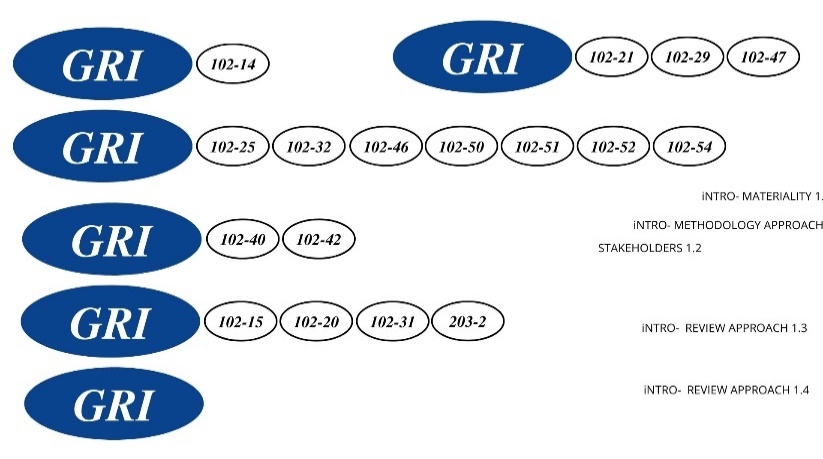 Eurokleis has prepared the following Sustainability Report or Individual Non-Financial Statement (hereinafter also DNF) for 2022, in accordance with Articles 3 and 7 of Legislative Decree 254/2016 implementing Directive 2014/95/EU, to ensure maximum transparency to its stakeholders.The scope of the Sustainability Reports is to identify and support the Environmental, Social, Governance relevant challenges by the materiality matrix analysis. Furthermore, describing how Eurokleis is creating impact for the interest to their internal and external stakeholders and work as a systematic team to improve ESG issues. Eurokleis has reported the information cited in the GRI content index for the period from 1 January 2021 to 31 December 2021 with reference to the GRI Standards. The Sustainability Report is the first version released but will be an annual reporting period. The document contains the following information: ESG topics: Identify how ESG areas are strongly related to Sustainable Development Goals and which themes can be addressed in the materiality analysis.Materiality Analysis: Selection of the relevant themes for the stakeholders to achieve a better ESG impact.Gender Equality Plan: According to the EU Gender Equality Strategy 2020-2025 are the Union policies to pursue significant progress in gender-equal Europe. Eurokleis has prepared its own plan to contribute to a reduction of gender bias in the EK community.Commitments: Eurokleis long-term company commitments were established jointly with shareholder's and the management team for a greater continuous improvement for the firm.In consideration of the voluntary nature of the adoption of this DNF, the authors declare no conflict of interest, and, the Company decided not to submit this document to the attestation of conformity by an independent auditing firm. The document was submitted for examination, evaluation, and approval to the Board of Directors. Eurokleis has developed the present document following the GRI index methodology approach.Stakeholders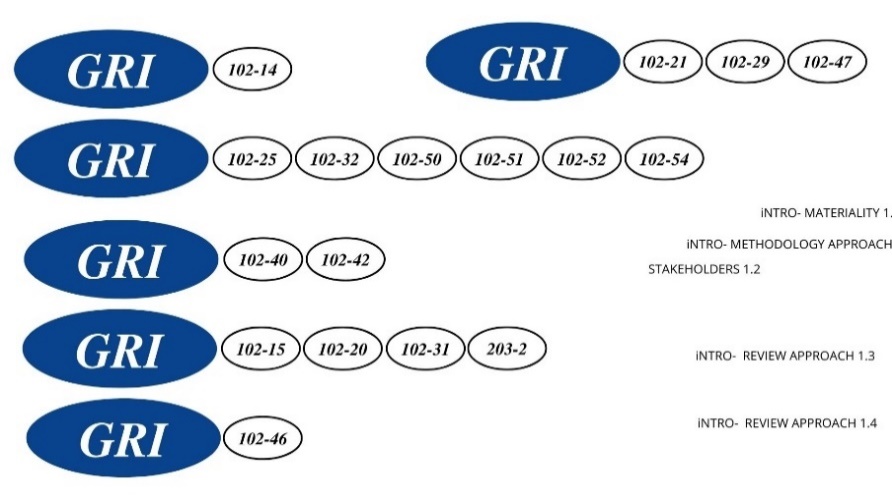 Eurokleis considers stakeholders of any physical or legal nature, who is actively involved in the company, and whom has a responsibility or interest in the success of the company.  Our stakeholder analysis was done by screening the touch points of people whose activities within the company influence the company's performance and decisions. The Sustainable Report has been prepared for the interest of our stakeholders to ensure transparency and integrate a vision to achieve the economic, environmental and social objectives. The following Fig. 1 shows Eurokleis main stakeholders.  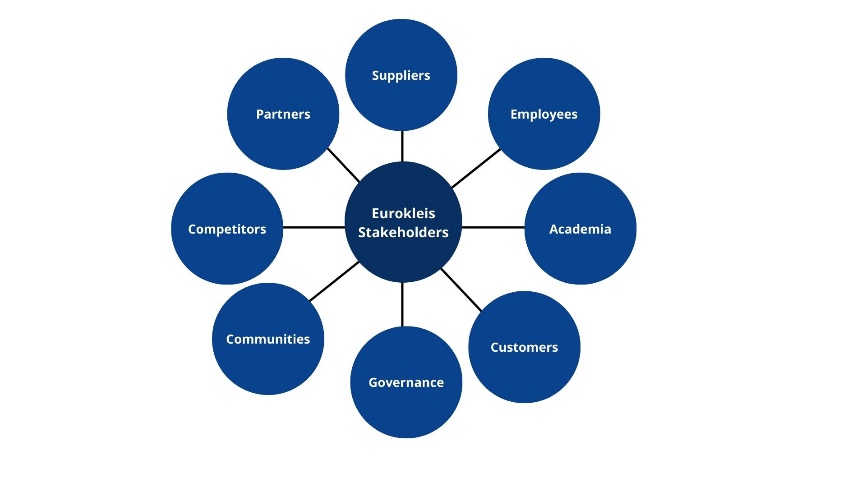 Figure 1. Eurokleis StakeholdersOur ESG approach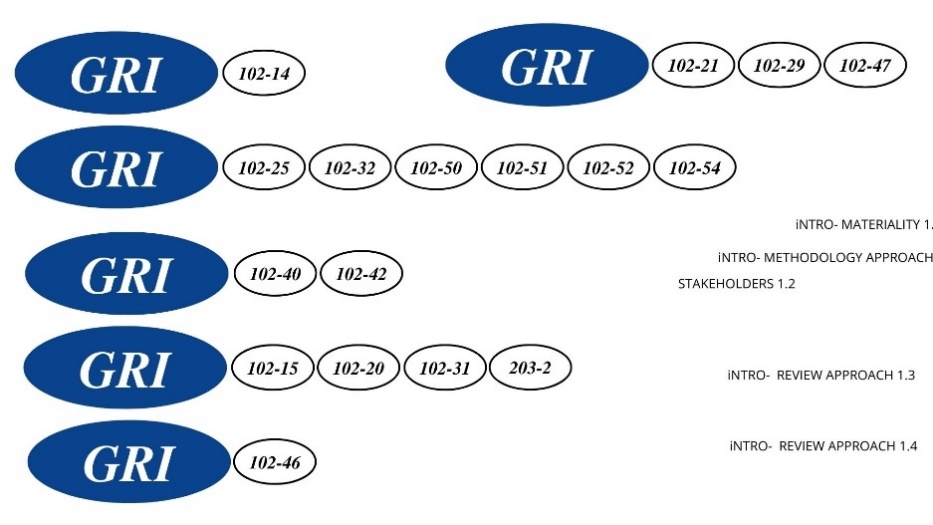 The necessity of integrating ESG into the business is of high priority for Eurokleis because we are interested by making positive changes in our company that reflects impact in our environment and community.  As a consultant company, we decided to do a materiality study to focus reporting on ESG topics that are significant in relation to our activities and our stakeholders, delimiting our social responsibility in relation with ESG topics and Sustainable Development Goals (SDG).The board of directors supports the ESG and is committed to increasing openness for all stakeholders, including our clients, employees, and partners.  The correlation of ESG topics with the Sustainable Development Goals (SDG) is significant to build a growth plan and contribute with activities that would have a longer-term influence on our business, and due to Eurokleis capabilities we are focused on eight SDGs to contribute to growth, sustainability, and inclusion:Table 1. Eurokleis SDGsEurokleis ESG strategyEurokleis BackgroundEurokleis has expertise to shape business, society and the environment. The collaboration of research in deep tech, market analysis and trends has sought to generate articles and projects that can inspire actions for a greater impact assessment since the The collaboration with our partners has been seeded for the development of the following projects on a national and international scale. 2021 HighlightsHow Eurokleis is impacting ESG topics as a business consultancy company?There are regulatory reforms that have led to an increase in consulting services such as the EU General Data Protection Regulation, Sustainable reforms and other types of demands to stay compliant with regulations that show transparency for stakeholders. The Global consultancy service is growing in Europe specially for management and financial consulting services. Recently digital consulting is one of the biggest drives of growth, using data for reducing cost, increasing efficiency and attracting more audiences.According to the most recent report by the (European Federation of Management Consultancies Associations (FEACO) only 11 European countries represent 8% of the workforce for consulting services and are expected to have a turnover growth of 10% rate for 2022.  Eurokleis is creating economic and financial value for Companies ideas growth, projects but most important the business of our clients.Materiality analysis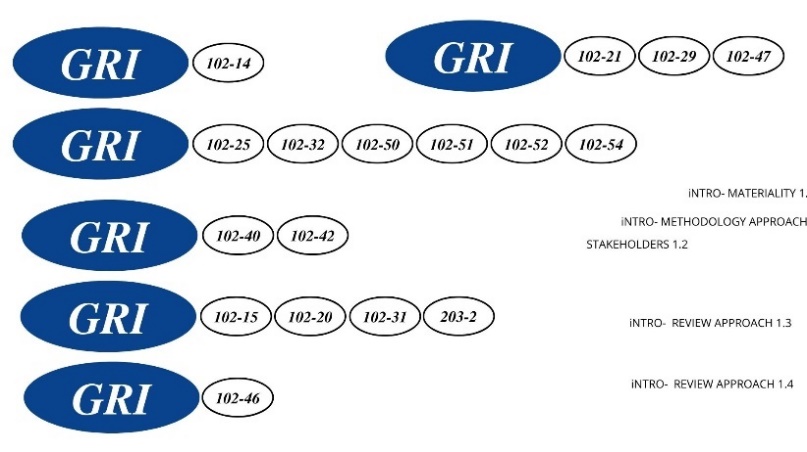 Materiality analysis is the key process behind the preparation of the Sustainability Report, and aims to select the "material" economic, environmental and social issues that are more significant for Eurokleis and its stakeholders. The materiality analysis was performed with a questionnaire that was delivered via email. The following Table 2 shows the twenty-two selected ESG topics divided by Governance, Social and Environmental subjects. Table 2. ESG TopicsEurokleis understand that all topics are important, and strategies must be developed to have positive impacts. The company would like to integrate the opinion of our stakeholders for providing a degree of involvement to cooperate and focus our activities on these objectives.The result of the materiality analysis shows the relevance scale from higher to lowest priority (Figure 2). The following survey results shows that Governance topics are more relevant rather than Social and Environmental ones (explain why). In first place, Eurokleis stakeholders considered creating value for the market and have risk management ability to react to any changes as a priority.Secondly social concern such as brand reputation and the interest to be more inclusive and diverse depend on the measures that could be involved in the Gender Equality Plan. Eurokleis has a lower focus on environmental topics because the participation on this topic is more related on individual daily activities to have responsibility to protect the environment. But as a team we are able to have positive impact on ICT solutions for sustainable concerns such as recycling, CO2 measurement to raise awareness inside or outside the organisation.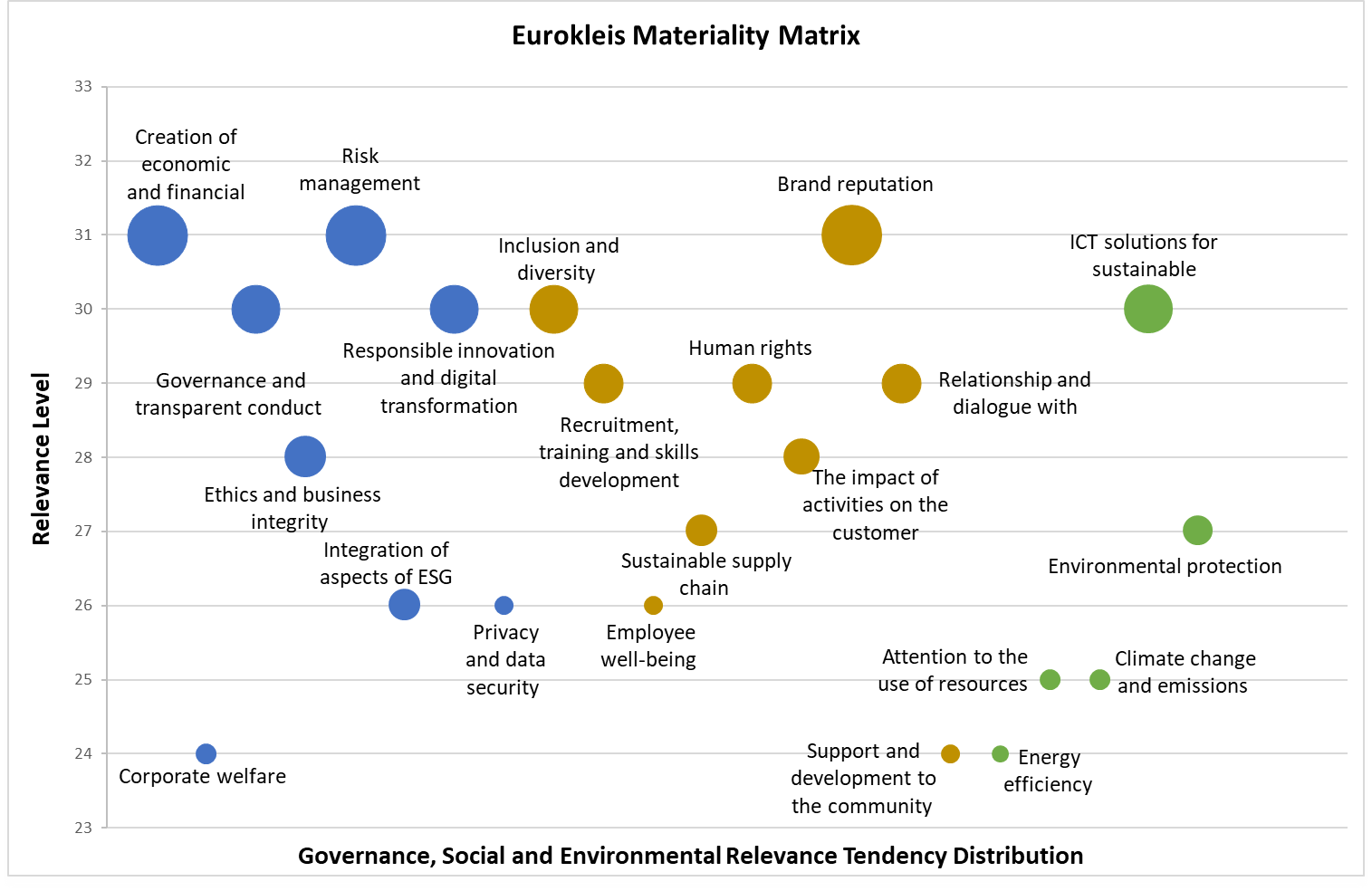 Fig. Materiality Matrix: Relevance Level of ESG Topics by Eurokleis Stakeholders Environmental, Social and Governmental (ESG)The Company and GovernanceCompany History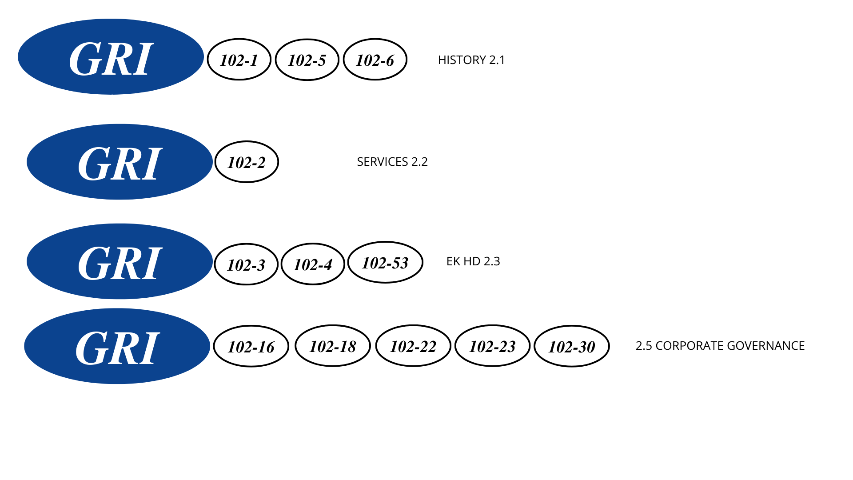 Eurokleis is legally constituted as a limited liability company (S.R.L), it was founded in 2000 as an academic spin-off that brings together economic, technological, business and legal competencies and offers advisory in all business fields with special attention to innovative enterprises providing its knowledge in applied research and integrates different and flexible expertise to the companies of all natures. Eurokleis S.R.L. provides its products/services in the following 6 key pillars in business development:Start: Your idea becomes businessGrow: We support the change and sustainability of your business.Innovate: Design and emerge your business to stand out on the market.ComplyTax & Legal: Minimize risks and exploit your potential.Research: Long experience in the field of applied research and collaboration for projects funded for the European Union and National.Learn: Training courses, dissemination, publications and knowledge transfer enable benefits for our clients.The synergy and integration of the various services allow us to create value and optimize business performance throughout the life cycle of the company.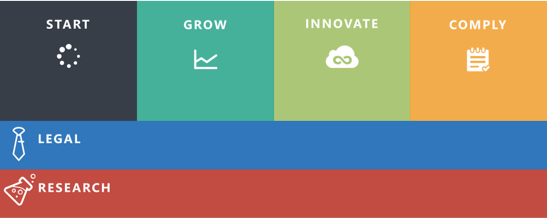 Figure 3. Eurokleis Six PillarsServices 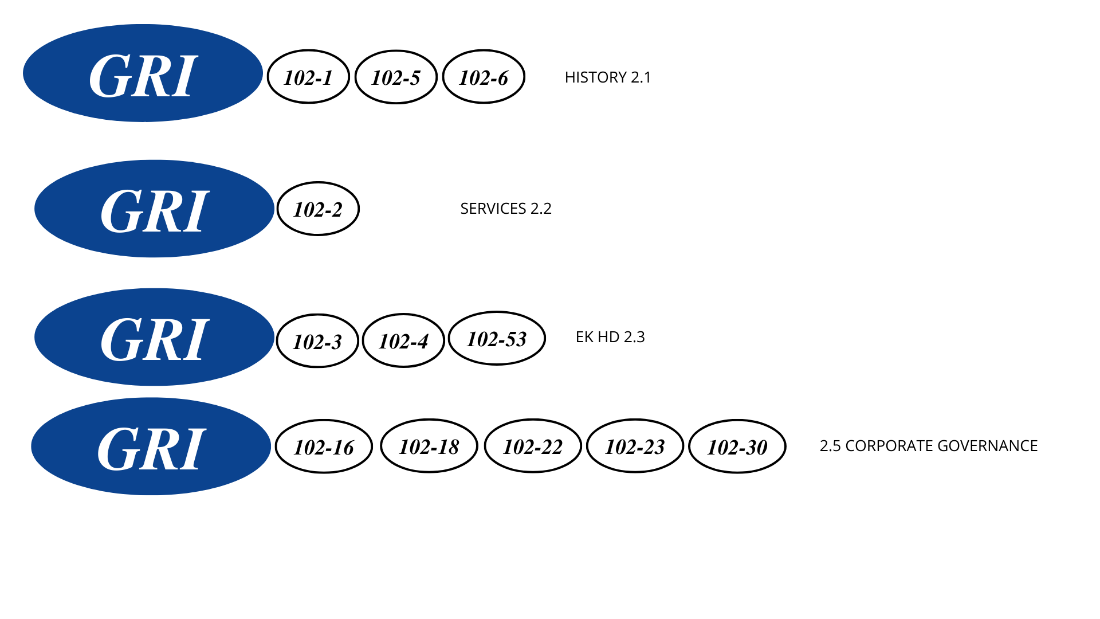 Eurokleis is a consultancy company that offer personalize services depending on the demand of each client but also offer predefined services for vary business lifecycle phases. The following figure shows the services we offer and on which we have experience. 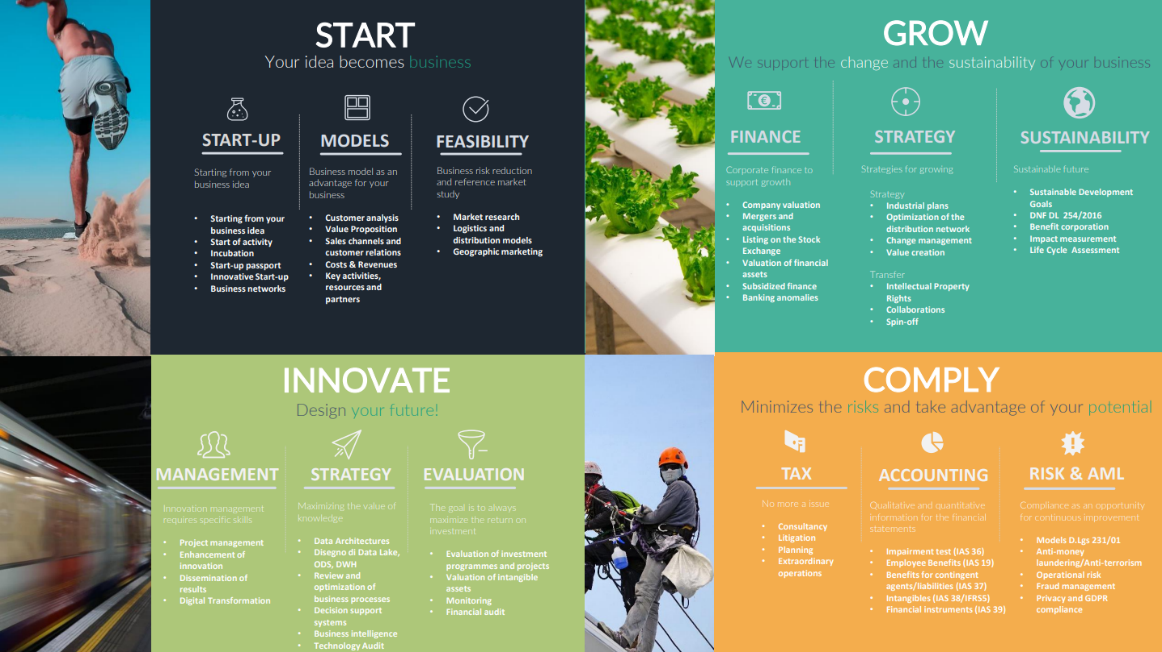 Figure 4. Eurokleis ServicesEurokleis HeadquartersEurokleis is an Italian consultancy company located in two key cities in the country. The principal office is located in Rome (Via Romeo Romei, 27, 00136 Roma) and the second in Milan (Via dei Piatti, 11, 20123 Milano).  Eurokleis welcomes visitors from Monday to Friday: 9.00 -18.30, it is also open to being contacted regarding the report through email info@eurokleis or by phone (+39) 06 44254074.Eurokleis ProfileEurokleis TimelineEurokleis's history started more than 20 years ago, working for a continuous improvement-oriented towards innovation. Boosting companies and projects which has a positive impact on the environment, society and government. Eurokleis offers strong expertise in Research projects with 15 years of experience and doing more than 15 European Research Projects.  The table below reminds a past of joint collaboration with our stakeholders as a promising expression of a company with the purpose of a positive change. Corporate GovernanceEurokleis Corporate Governance pursues a determination and adherence to principles with healthy market practices by cooperating with the internal norms and rules but also with external requirements that the capital market imposed. The company management and the board of directors are jointly strengthening trust between by having a consolidated Corporate Governance. The main relevance of  Eurokleis Governance is guaranteeing transparency and responsibility activities towards third parties, employees, collaborators, shareholders and the market in general, with a view to pursuing a greater social responsibility and pursuing our ESG objectives.Shareholders and Board of DirectorsA summary of the corporate composition and of the other holders of rights on shares and quotas is represented on the next figures.ShareholdersThree main shareholders constitute the capital of Eurokleis. Francesco Bellini is the largest investor, contributing 45 percent of the total capital, while Luca Satolli and Antonio Annibali each contribute 27.5 percent of the remaining 55 percent. (See figure)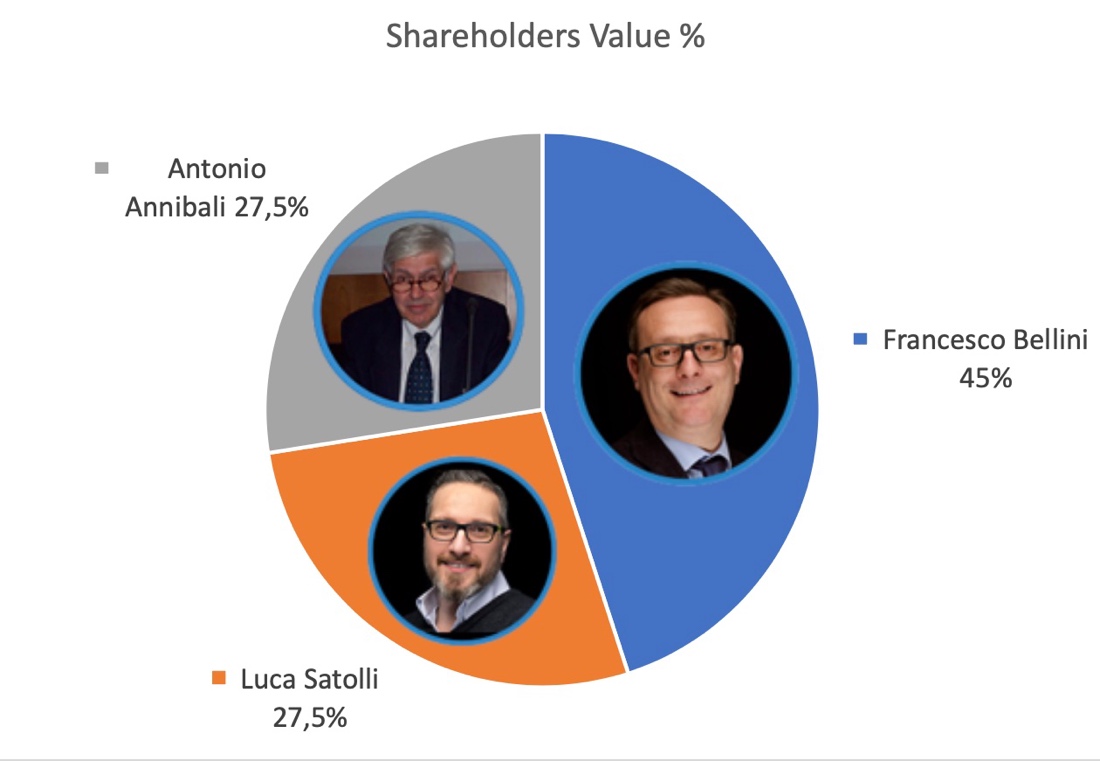 Fig. Eurokleis Capital DistributionBoard of DirectorsThe current Board of Directors is constituted of 3 members; our Chairwoman Giorgia Fiume and Advisors Luca Satolli and Antonio Annibali. The initial date of their charge was 29/04/2021, which is for an unlimited term. The decision-making is balanced among the Board of Directors, this is the beginning of a Gender Balance and leadership decision example, supporting each other as an element to unified information, mission command, motivation, sustainment and direction to accomplish the mission and improve the organization. Communication effectiveness has been a key to achieving a balance between Eurokleis Leadership.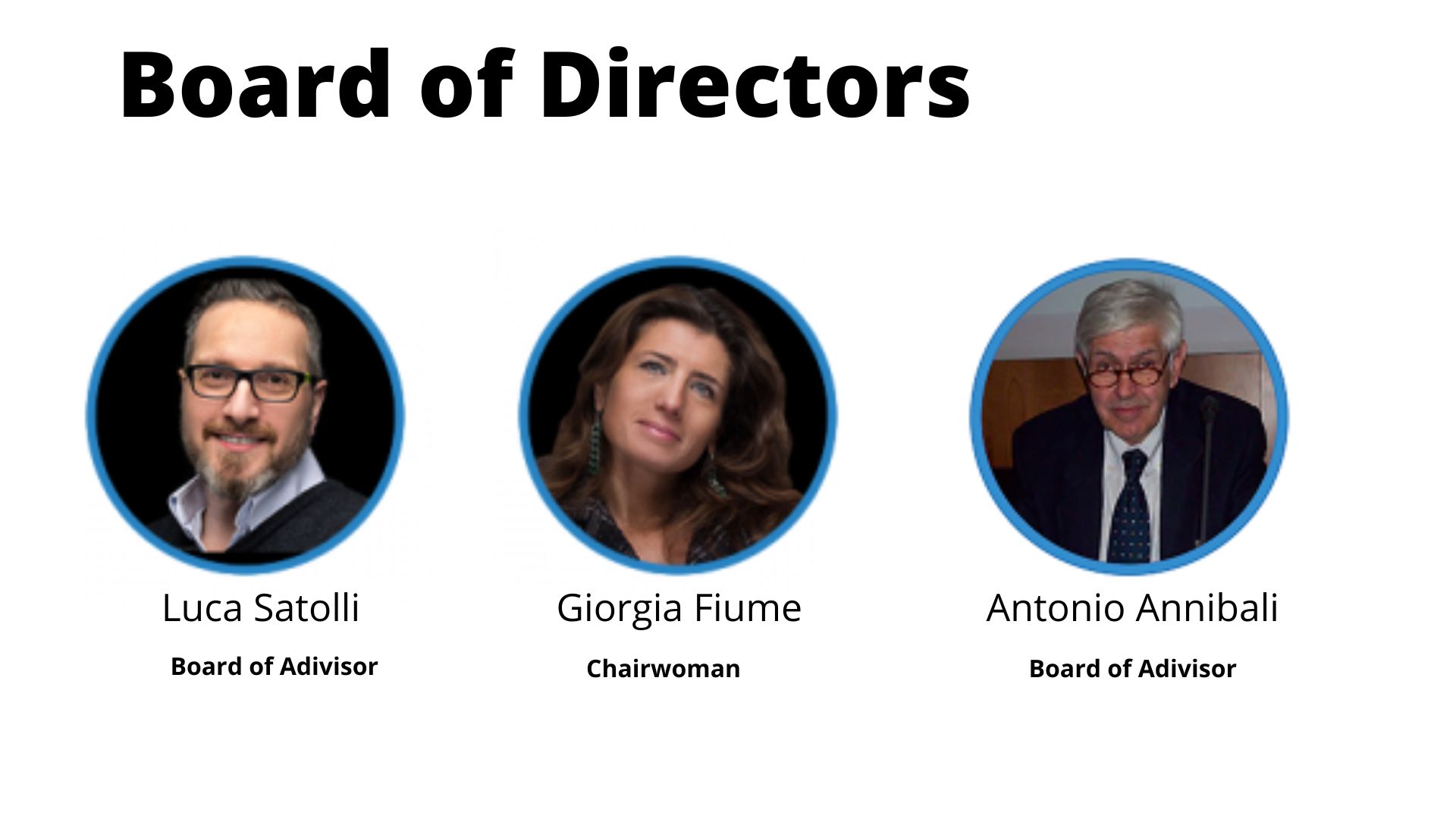 Fig. Board of Directors Code of ethicsEurokleis S.R.L. activates an Ethical Codes in the realization of the social purpose, proposing and implementing projects, actions and investments useful for increasing intellectual capital, management and technological values and long-term well-being for employees and the community.The Code of Ethics represents the "charter of fundamental rights and duties" through which an organization clarifies its ethical and social responsibilities towards the various internal and external "stakeholders", seeking forms of balance and / or points of balance between the multiple interests and legitimate claims made by them.The primary objective of a Code of Ethics is to make explicit a system of values and rules of conduct for the achievement of the company mission that, when shared, acts as a glue, reinforces the identity inside and transmits it to the outside.It contains principles and rules of conduct through which the company's decision-making processes are implemented and oriented.It is, ultimately, an instrument of governance of relations between the company and the outside, of strategic management, as well as of personnel discipline.The functions attributed to a Code of Ethics are essentially two:incentive, since it generates a boost to the observance of rules on which the formation of the company's reputation and fiduciary relationships depend; of a cognitive nature, since through the enunciation of principles and rules it is possible to recognize unethical behaviours and, consequently, clarify the appropriate exercise of the authority, delegation, discretion and decision-making autonomy of each individual concerned, inside and outside the organization. Our code of ethics is breakdown into 5 Articles as follows:Note: For further consultation visit  www.eurokleis.com Environment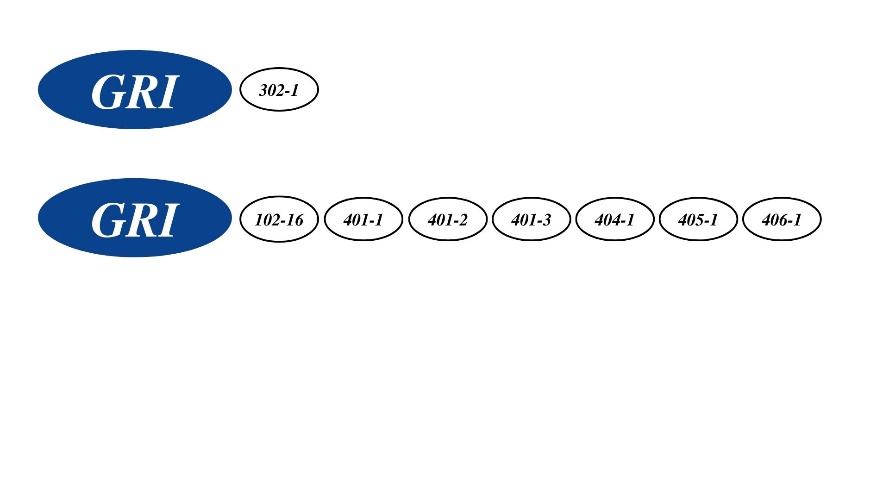 Eurokleis is supporting the efforts for green energy power resources and the reduction for energy consumed within the organization. The electricity in Italy has been a proceeded modernization and development of the electrical network. In 2001 the introduction of smart meters allows the user to pay for electricity depending on time slots divided into F1, F2, F3. Table 3. Italian Energy Time SlotsOur main supplier for energy is Enel an Italian establishment since 1962.  According to the most recent Enel bill the energy produced in 2020 came from the following Composition of the energy mix:Table. Enel sources of energy production in 2020The electricity price is established in € / kWh (euros per kilowatt-hour) and the negotiable price per kWh can vary from one supplier to another depending on the agreement. Eurokleis count with an "E-Light Luce Impresa" contract, the bill is bimestrial. It is important to note that Eurokleis has a stablished price for all time slots. This means that in 2021 from January to December the fixed price per kWh was 0.077000 €/kWh. The Eurokleis electricity bill is frequently composed of a number of that can be categorized into four main groups. The following graph illustrates the approximate percentage for each category that makes up a Eurokleis Bills: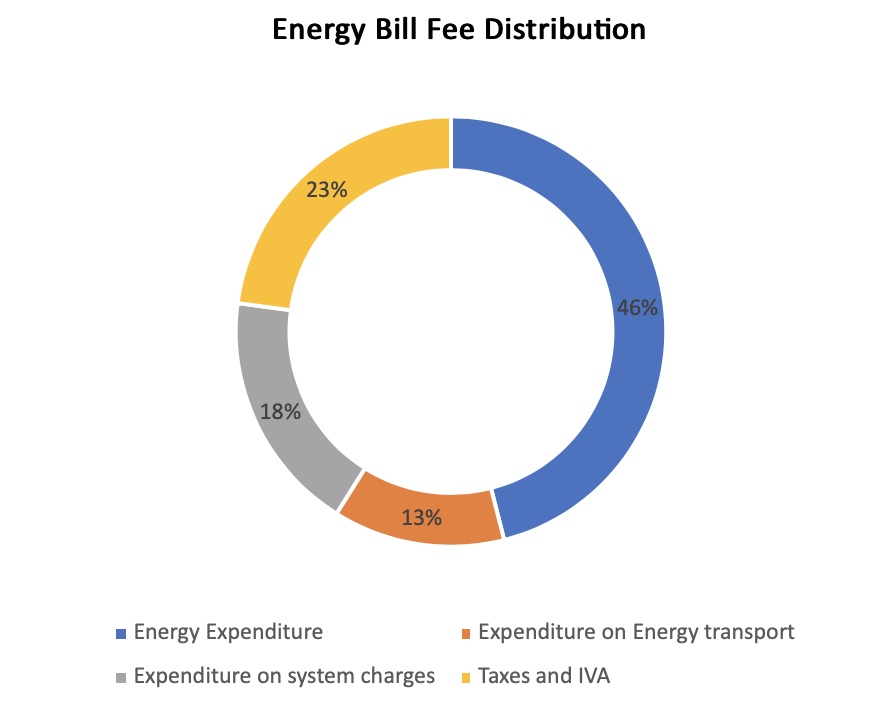 Fig. Eurokleis frequently energy bill fee distribution in %.Energy Expenditure: It is cost of electricity composed by energy mono and other expenditures.Expenditure on Energy transport: It is are the expenses for those who deal with the management of transport infrastructures (ARETI) and distribution and metering, such as local distributors.Expenditure on system charges: It is the sum of different components such as the expense for bonuses, incentives, etc.Taxes that include both VAT and excise duties.Eurokleis Energy Consumption Analysis from Rome officeConsidering that Eurokleis has a fixed price for timeslots the bills nevertheless it is informed the consumption by timeslots. Eurokleis is more likely to consume energy on F1 Time slots equivalent to 48% of the annual energy consumption compared with F2 (16%) and F3 (23%). This is due to the opening hours are Monday to Friday from 9:00 am to 7:00 pm.  Furthermore, there are two months with higher-than-average energy consumption such as July and December, the reason for higher energy used is for climatizing the state of the office due to weather conditions during summer and winter. Energy prices between 2020 and 2021 have increased by 0.0065 €/kWh from 0.070500 €/kWh to 0.077 €/kWh, even though the Russian war breakdown in 2022 the price raised slightly from 2021-2022 by 0.084€/kWh but has been steady since then.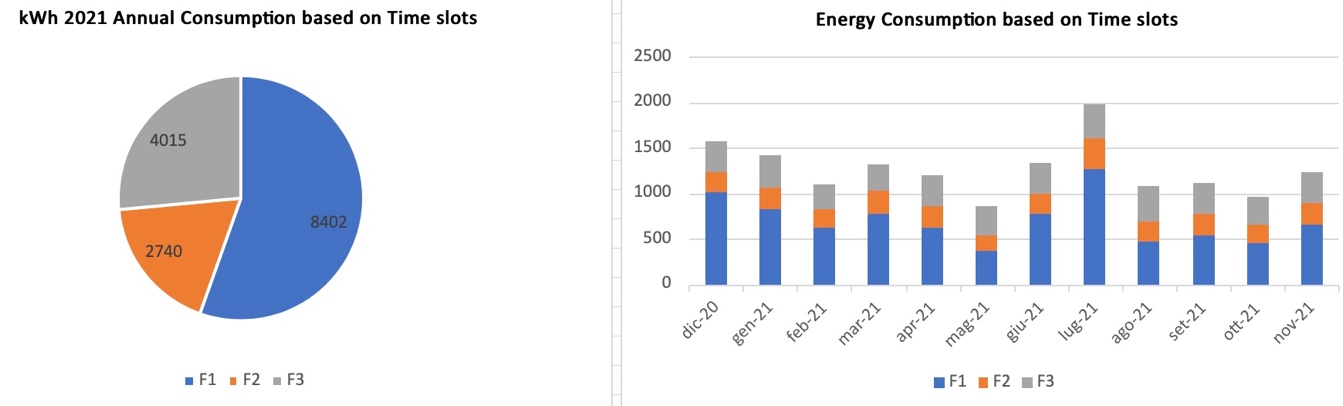 Figure. Eurokleis Rome Office Time Slots Consumption in 2021For the latest information, Eurokleis consumed a total of 19,192 kWh from December 2020 to January 2022. The effective energy used was 17,412 kWh the rest of 1780 kWh (9%) represents energy lost. Grid losses are the energy losses that happen when electricity is produced and distributed. A portion of the energy generated is lost and does not reach its destination. The energy loss represents a cost to the environment. Also, energy loss is charged to the company and it is taxable (136.80€+ VAT).  The table below shows the energy consumed by Eurokleis plus the energy loss per month. Notice that there was a reduction from Dec 2020 to Dec 2021 and from Jan 2021- Jan 2022.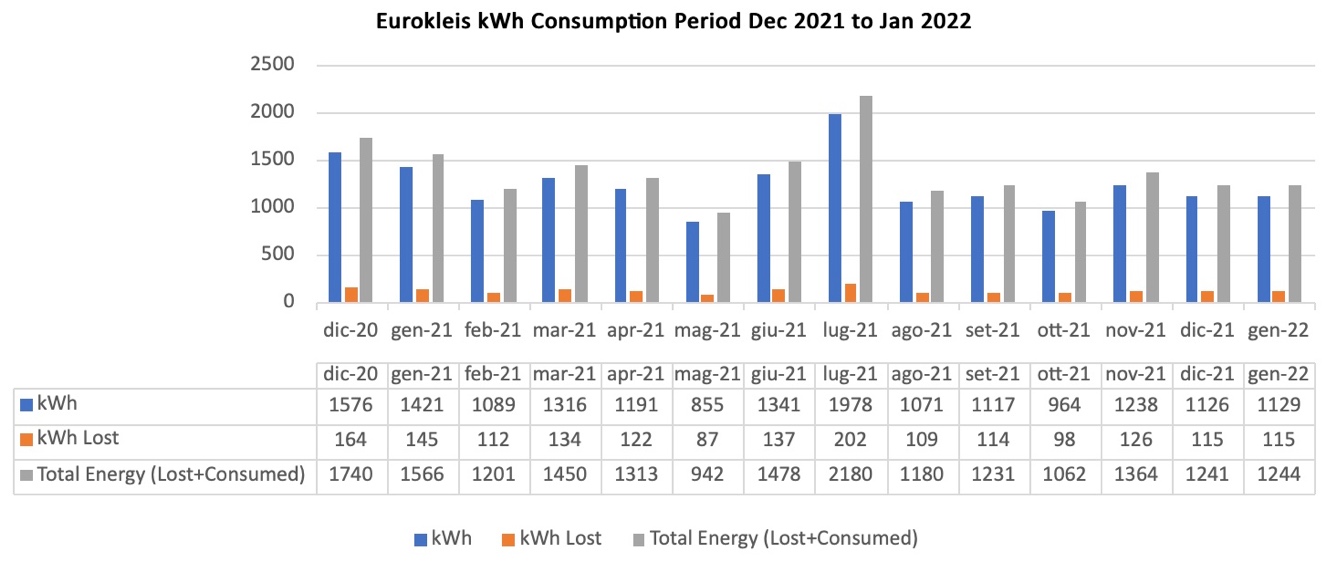  Fig. Eurokleis Rome Office kwh consumption from December 2021 to January 2022 period.In 2021, Rome office had an annual bill cost reaching 4.482 € where 1.026 € accounts for VAT and other taxes. On the other side, it also receives benefits from government bonuses. Eurokleis was except to pay “system charges” from October 2021 to January 2022.Eurokleis Energy Consumption Analysis from Milan officeEurokleis consumed 580 kWh for the annual year 2021. Mainly in the timeslot of F1 (47%) rather than F2 (21%) and F3 (32%). The consumption in Milan was relatively low than the Rome office. In Milan, the bimestrial consumption average was 82 kWh and the months with more consumption were on December 2020 and May 2021. 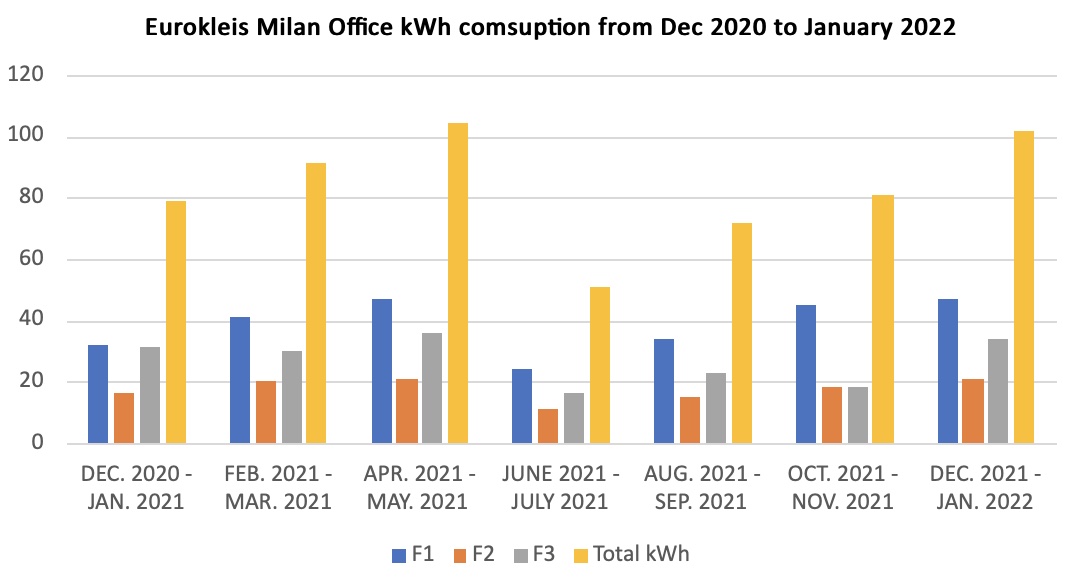 Fig. Eurokleis Milan Office kWh Consumption from December 2020 to January 2022 period. CO2 EmissionsEurokleis join the Schneider Electric initiative by using their digital tools to quantify CO2 emission. In 2021, according to Schneider database per kilowatt-hour (kWh) consumed is produced .388 grams of carbon dioxide (gCO2/kWh). This means that Eurokleis Rome office emitted 7,446.49 gr of CO2 from the consumption of 19,192 kWh from December 2020 to January 2022 while from Milan office emitted 225.04 gr of CO2 for 580 kWh consumed.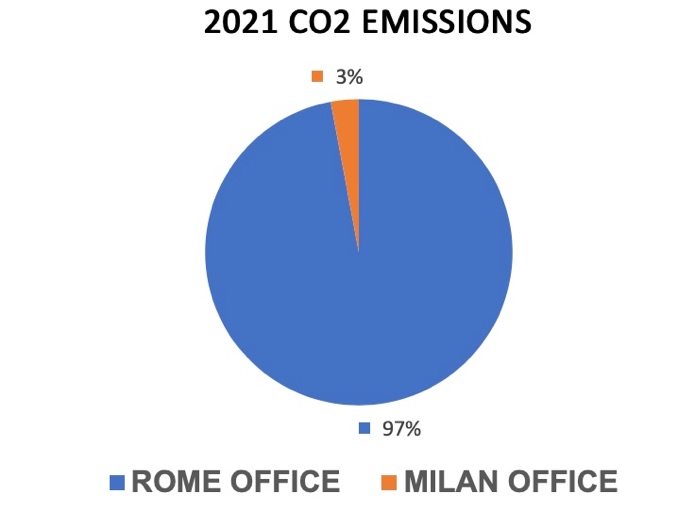 Fig.CO2 Emissions distribution in 2021 from Rome and Milan officesHow Eurokleis are making effort to reduce their consumption?Eurokleis wants to minimise energy usage by raising awareness through internal communication and by exploring alternatives to traditional green energy sources. The acquisition of a micro wind generator for the Milan office is a good option because it can generate the kW that the firm requires yearly. On the other side, with the office in Rome, the 6KW micro wind turbine must be able to produce 1243.72 kWh while also offering a 6-kW power-drawn performance. In 2021, the Rome office's highest requested power was 6.6 kW in July, while the lowest was 2.5 kW in October. We are looking forward to having positive changes by 2023 and we are considering a micro wind turbine a possible alternative.Social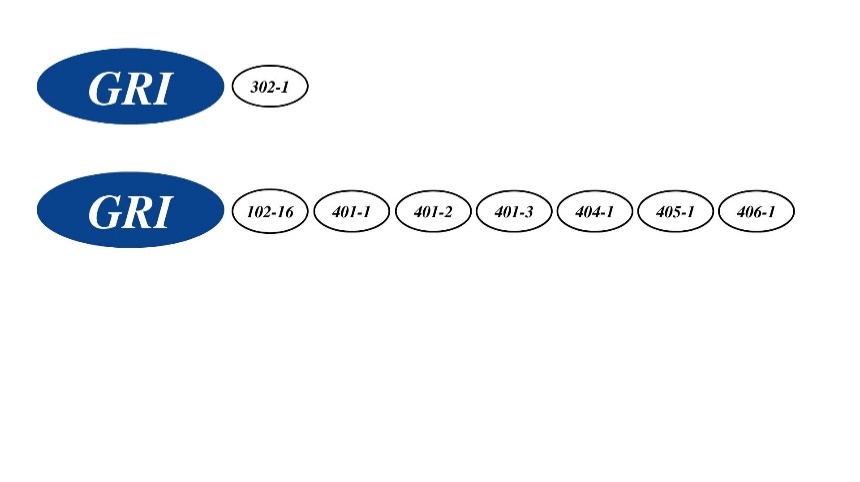 Gender Equality PlanThe Gender Equality Plan (GEP) is a fundamental action of Gender Balance and Inclusion that Eurokleis aims to promote throughout the company such as Research, Innovation, and Training. Eurokleis (EK) aims towards promoting the development of early-stage professionals both female and male. Particularly for women who are more likely to be driven to interrupt or abandon their careers.  EK provide opportunities to support a woman with equal decision-making power, and parental leave and incorporate them into several positions inside the company. Boosting life-work balance with time arrangements, motivating collaborators to incorporate any healthy habit into their agenda. Also, EK aims to incorporate the sex/gender dimension through all research and projects, being a diversity-based employer regardless of ethnicity or race and taking into account the different points of view as well as distinct pathways of work across activities. EK would build zero-tolerance workplace violence. Eurokleis GEP includes actions to reach this objective across the forecast 2022-2027 period, monitoring annually the performance of EK and reinforcing the importance of the integration of GEP. The overall structure of GEP was built considering the Key Areas (KA) of the Horizon Europe GEP eligibility criterion.ConclusionThe elaboration of the Sustainable Plan for Eurokleis represent commitment to our stakeholders. Eurokleis has set goals in the areas of Environment, Governance and Social to integrate efforts jointly with all the companies that have the equal vision of doing greater for our community. The activities of the described plan will seek to manifest changes within the company for gender equality, diversity, and increase awareness of the use of natural resources. Our GEP project manager is in charge of collecting all the necessary data to publish in the release of the next version, making it public and accessible to our stakeholders.Eurokleis sees innovation as a reason for continuous improvement and believes that it is crucial to demonstrate a desire to help our stakeholders to have sustainable ICT solutions and to promote initiatives that aim to increase knowledge and research.Appendix 1 GRI StandardsSustainabilitySustainabilityEurokleis Commitments Sustainable Development Goals 2022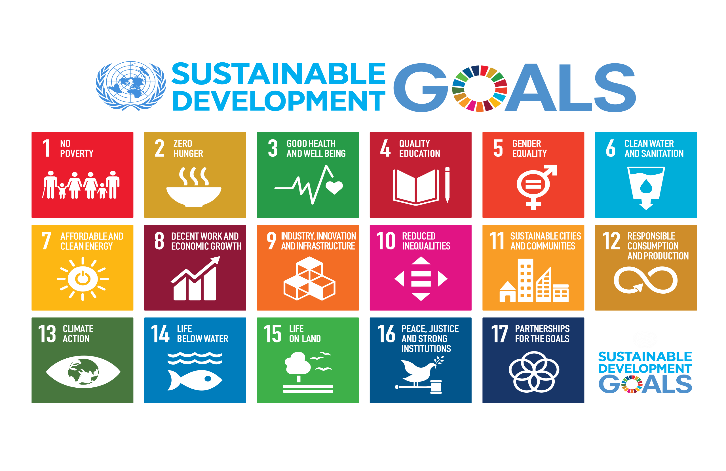 12 - Consumption and protectionReduce plastic usageReduce paper usage13 - Climate ActionA 100% use of recycled paper or FSC paperIncrease use of green sources energyIncrease of Cloud instruments that impact the power and less paper us.Reduce CO2 EmissionsInclusionInclusion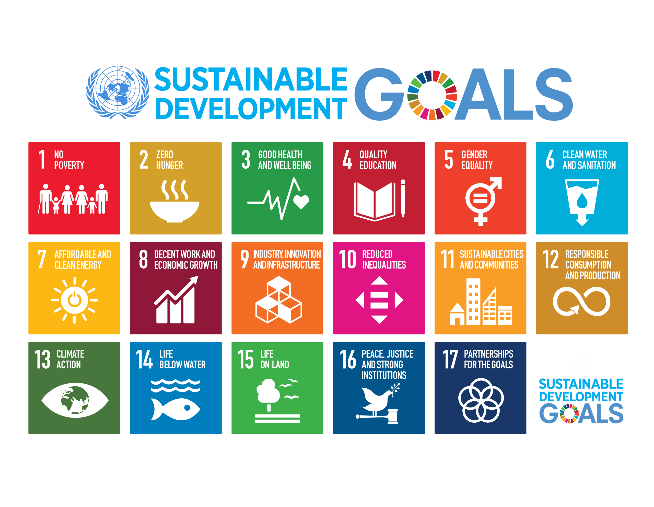 5 – Gender EqualityConsolidate the gender equality plan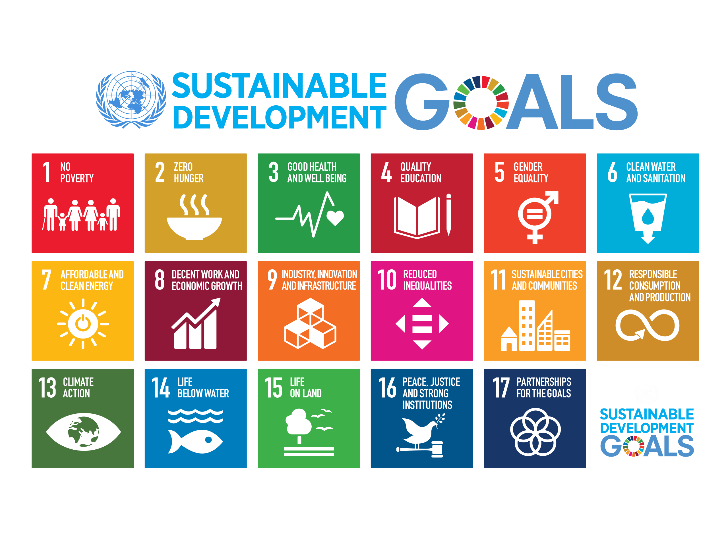 10 – Reduced InequalitiesEnsure equal opportunities and end discriminationGrowthGrowth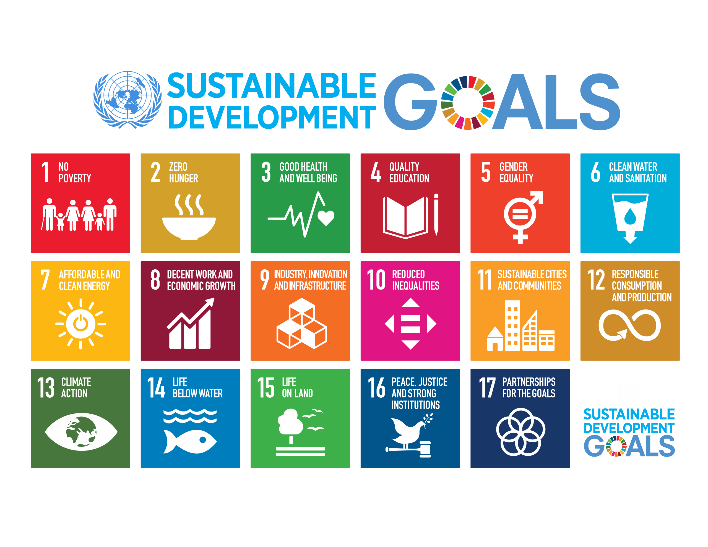 4 - Quality of EducationSupport domestic technology development and industrial diversification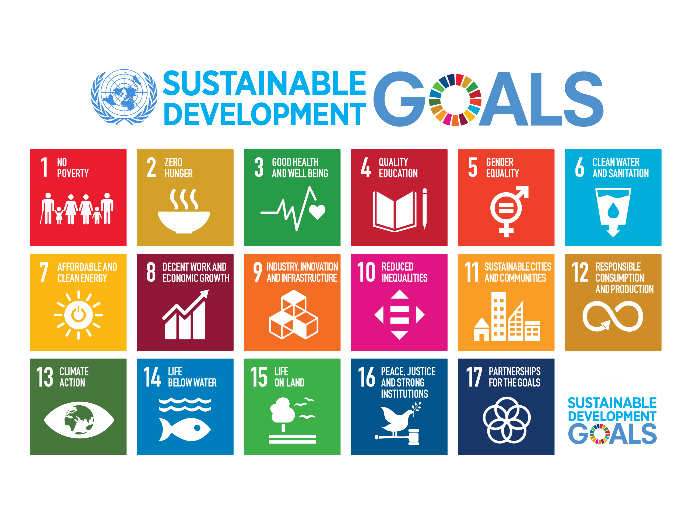 8 - Decent work and economic GrowthSupport domestic technology development and industrial diversification9 - Industry innovation and infrastructureUniversal access to information and communications technology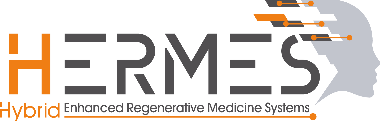 Funding Scheme: RIA – Research and Innovation ActionCall for Proposal: H2020-FETPROACT-2018-01Partner Country : IT ES DK GB FN BEDuration: 2019-2023Site hermes-fet.eu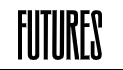 Funding Scheme: Creative EuropeCall for Proposal:Partner Country: UK, IT, BE, ES, IR, GE, GR, HU, RO, DK, PLDuration: 2022 - 2024Site: https://www.futures-photography.com/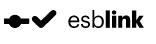 ESG TopicsESG TopicsEconomic and GovernanceEconomic and Governance1Creation of economic and financial value 2Corporate welfare 3Governance and transparent conduct 4Ethics and business integrity 5Risk management and ability to react to changes 6Integration of aspects of ESG standards into the company's strategy 7Responsible innovation and digital transformation8Privacy and data security SocialSocial9Inclusion and diversity 10Recruitment, training and skills development11Employee well-being 12Sustainable supply chain 13Human rights 14The impact of activities on the customer15Brand reputation 16Relationship and dialogue with Stakeholders 17Support and development to the community EnvironmentalEnvironmental18Energy efficiency 19Attention to the use of resources 20Climate change and emissions 21ICT solutions for sustainable development 22Environmental protection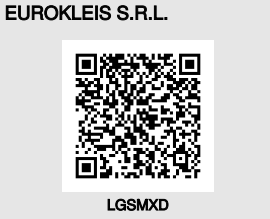 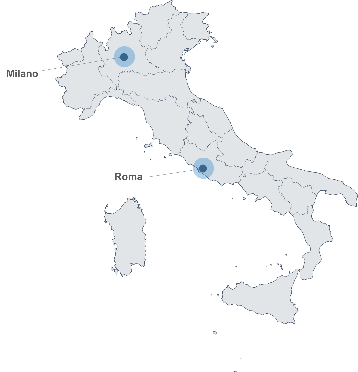 Figure 5. Eurokleis presence in ItalyLegal AddressVia Romeo Romei, 27, 00136 RomaFigure 5. Eurokleis presence in ItalyPEC Addresseurokleis@pec.itFigure 5. Eurokleis presence in ItalyTelephone06 442 54074Figure 5. Eurokleis presence in ItalyWebsitewww.eurokleis.comFigure 5. Eurokleis presence in ItalyE-mailinfo@eurokleis.comFigure 5. Eurokleis presence in ItalyREA NumberRM-946886Figure 5. Eurokleis presence in ItalyVAT Number06077951009Figure 5. Eurokleis presence in ItalyLegal FormSocietà a responsabilità limitataFigure 5. Eurokleis presence in ItalyConstitution Date10/04/2000Figure 5. Eurokleis presence in ItalyInscription Date30/05/2000Figure 5. Eurokleis presence in ItalyLast protocol Date30/06/20211998Francesco, Luca e Antonio met in an International Conference of programming language.2000The 3 founding partners decided to start a new business together.2003Inspired by greek κλείς (kleís) meaning key, the name of Eurokleis is chosen as "The Key to Europe"2008EU Projects EACEA e Erina2010EU Project Sequoia2010EU Project Erina+2011EU Projects TrendMiner e e-Leilas2012EU Project Metpex2013EU Projects IA4SI e Maxiculture2014Participation in business networks Nemesys e Pro.CID.A.2014Consortium of Digital Regionshttp://www.regionidigitali.eu2014EU Project JamToday2016EU Projects I3 e Suits2017EU Project Hyper3602018 EU Project HERMES2019The second office in opens in Milan2020Accredited as an Innovative SME2020Use Case ESBLINK2020Use Case THE MUSH! Company ART.1 Reference Principles ART. 2 ImpartialityART. 3 ConfidentialityART. 4 Operating behaviour in serviceART. 5 Gift and other utilitiesHourMonday-FridaySaturdaySunday & Holidays7:00-8:00F2F2F38:00-19:00F1F2F319:00-23:00F2F2F323:00-7:00F3F3F3Note:Note:F1ExpensiveF2MorelesF3Less expensiveEnergy sources2020Renewable sources38.08%Carbon8.31%Natural Gas45.73%Petroleum Products0.53%Nuclear3.61%Other sources3.28%Key AreasObjectivesObjectivesObjectivesObjectivesActionsActionsDirect TargetDirect TargetDirect TargetDirect TargetDirect TargetIndirect TargetIndirect TargetIndirect TargetTimelineTimelineTimelineTimelineTimelineTimelineTimelineTimelineTimelineTimelineTimelineTimelineTimelineTimelineResponsibleResponsibleResponsibleKIsKIsKIsConnection with GRI standardsConnection with GRI standardsKey AreasObjectivesObjectivesObjectivesObjectivesActionsActionsDirect TargetDirect TargetDirect TargetDirect TargetDirect TargetIndirect TargetIndirect TargetIndirect Target20222022202320232023202420242024202520252025202620262026ResponsibleResponsibleResponsibleKIsKIsKIsConnection with GRI standardsConnection with GRI standardsKA1. Work-Life Balance and Organizational culture 1.1 Promoting the creation of the activities plan that would support the Gender Equality Plan objectives.1.1 Promoting the creation of the activities plan that would support the Gender Equality Plan objectives.1.1 Promoting the creation of the activities plan that would support the Gender Equality Plan objectives.1.1 Promoting the creation of the activities plan that would support the Gender Equality Plan objectives.Monitoring and ensure that activities in the workplace are displayed and respect the GEP.Monitoring and ensure that activities in the workplace are displayed and respect the GEP.Board of directors, administrative, collaborators and staff with motivation in the gender equality.Board of directors, administrative, collaborators and staff with motivation in the gender equality.Board of directors, administrative, collaborators and staff with motivation in the gender equality.Board of directors, administrative, collaborators and staff with motivation in the gender equality.Board of directors, administrative, collaborators and staff with motivation in the gender equality.Stakeholders and Consortium partnersStakeholders and Consortium partnersStakeholders and Consortium partnersxxxxxxxxxxxxGEP Project ManagerGEP Project ManagerGEP Project ManagerPublication of the Plan in our websitePublication of the Plan in our websitePublication of the Plan in our website405-1Diversity in governing bodies and among employees405-1Diversity in governing bodies and among employeesKA1. Work-Life Balance and Organizational culture1.2 Flexible time arrangements for balance work and personal life1.2 Flexible time arrangements for balance work and personal life1.2 Flexible time arrangements for balance work and personal life1.2 Flexible time arrangements for balance work and personal lifeAvailability to organize work schedules to foster a better planning from part-time to remote working.Availability to organize work schedules to foster a better planning from part-time to remote working.Administrative, collaborators and staff with motivation in the gender equality.Administrative, collaborators and staff with motivation in the gender equality.Administrative, collaborators and staff with motivation in the gender equality.Administrative, collaborators and staff with motivation in the gender equality.Administrative, collaborators and staff with motivation in the gender equality.Families of Eurokleis personnelFamilies of Eurokleis personnelFamilies of Eurokleis personnelxxxxxxxxxxxxBoard of directorsBoard of directorsBoard of directorsAnnual countability of permissions given for flexible time by type of arrangement.Annual countability of permissions given for flexible time by type of arrangement.Annual countability of permissions given for flexible time by type of arrangement.401-2 Benefits for full-time employees, but not for part-time or fixed-term employees401-2 Benefits for full-time employees, but not for part-time or fixed-term employeesKA1. Work-Life Balance and Organizational culture1.3 Parental leaving permissions1.3 Parental leaving permissions1.3 Parental leaving permissions1.3 Parental leaving permissionsFeasibility for men and woman to take parental leaves.Feasibility for men and woman to take parental leaves.Administrative, collaborators and staff with motivation in the gender equality.Administrative, collaborators and staff with motivation in the gender equality.Administrative, collaborators and staff with motivation in the gender equality.Administrative, collaborators and staff with motivation in the gender equality.Administrative, collaborators and staff with motivation in the gender equality.Children of Eurokleis personnelChildren of Eurokleis personnelChildren of Eurokleis personnelxxxxxxxxxxxxxxBoard of directorsBoard of directorsBoard of directorsAnnual countability of parental leaves Annual countability of parental leaves Annual countability of parental leaves 401-3 Parental leave401-3 Parental leaveKey AreasKey AreasKey AreasObjectivesActionsActionsActionsDirect TargetDirect TargetDirect TargetIndirect TargetIndirect TargetIndirect TargetTimelineTimelineTimelineTimelineTimelineTimelineTimelineTimelineTimelineTimelineTimelineTimelineTimelineTimelineTimelineResponsibleResponsibleResponsibleKIsKIsKIsKIsKIsConnection with GRI standardsKey AreasKey AreasKey AreasObjectivesActionsActionsActionsDirect TargetDirect TargetDirect TargetIndirect TargetIndirect TargetIndirect Target202220222022202320232023202420242024202520252025202620262026ResponsibleResponsibleResponsibleKIsKIsKIsKIsKIsConnection with GRI standardsKA2. Gender Balance in leadership and decision making  KA2. Gender Balance in leadership and decision making  KA2. Gender Balance in leadership and decision making  2.1 Equal decision-making power.Reinforce consciousness of selection biases.Reinforce consciousness of selection biases.Reinforce consciousness of selection biases.Administrative, collaborators and staff.Administrative, collaborators and staff.Administrative, collaborators and staff.Clients and PartnersClients and PartnersClients and PartnersxxxxxxxxxxxxxxxBoard of directorsBoard of directorsBoard of directorsNo countable but offer more decision power in the coordination of own project.No countable but offer more decision power in the coordination of own project.No countable but offer more decision power in the coordination of own project.No countable but offer more decision power in the coordination of own project.No countable but offer more decision power in the coordination of own project.405-1Diversity in governing bodies and among employeesKA2. Gender Balance in leadership and decision making  KA2. Gender Balance in leadership and decision making  KA2. Gender Balance in leadership and decision making  2.2 Promoting the development of early-stage professionals both female and male.Increase accountability and offer balanced workload activities. Increase accountability and offer balanced workload activities. Increase accountability and offer balanced workload activities. New recruited staff and InternsNew recruited staff and InternsNew recruited staff and InternsAdministrative, collaborators and staff.Administrative, collaborators and staff.Administrative, collaborators and staff.xxxxxxxxxxxxProject SupervisorsProject SupervisorsProject SupervisorsAnnual countability of trainees in the company.Annual countability of trainees in the company.Annual countability of trainees in the company.Annual countability of trainees in the company.Annual countability of trainees in the company.404-1 Average hours of annual training per employeeKA2. Gender Balance in leadership and decision making  KA2. Gender Balance in leadership and decision making  KA2. Gender Balance in leadership and decision making  2.3 Making committee membership more transparent.Institutional recognition of all positions in the company.Institutional recognition of all positions in the company.Institutional recognition of all positions in the company.Board of directors, administrative, collaborators and staff.Board of directors, administrative, collaborators and staff.Board of directors, administrative, collaborators and staff.Stakeholders, Clients and PartnersStakeholders, Clients and PartnersStakeholders, Clients and PartnersxxxIT and Communication personnelIT and Communication personnelIT and Communication personnelUpdate team information in our website and introduce every new member.Update team information in our website and introduce every new member.Update team information in our website and introduce every new member.Update team information in our website and introduce every new member.Update team information in our website and introduce every new member.405-1Diversity in governing bodies and among employeesKey AreasKey AreasObjectivesObjectivesObjectivesObjectivesMeasuresMeasuresDirect TargetDirect TargetDirect TargetIndirect TargetIndirect TargetIndirect TargetTimelineTimelineTimelineTimelineTimelineTimelineTimelineTimelineTimelineTimelineTimelineTimelineTimelineTimelineTimelineResponsibleResponsibleResponsibleKIsConnection with GRI standardsConnection with GRI standardsConnection with GRI standardsConnection with GRI standardsKey AreasKey AreasObjectivesObjectivesObjectivesObjectivesMeasuresMeasuresDirect TargetDirect TargetDirect TargetIndirect TargetIndirect TargetIndirect Target202220222022202320232023202420242024202520252025202620262026ResponsibleResponsibleResponsibleKIsConnection with GRI standardsConnection with GRI standardsConnection with GRI standardsConnection with GRI standardsKA3.Gender Equality in recruitment and Career Progression  KA3.Gender Equality in recruitment and Career Progression  3.1 Diversity-based employer regardless of ethnicity or race.3.1 Diversity-based employer regardless of ethnicity or race.3.1 Diversity-based employer regardless of ethnicity or race.3.1 Diversity-based employer regardless of ethnicity or race.Open job opportunities for foreign collaborators with equal benefits.Open job opportunities for foreign collaborators with equal benefits.Board of directors, administrative personnelBoard of directors, administrative personnelBoard of directors, administrative personnelCandidatesCandidatesCandidatesxxxxxxxxxxxxxxxGEP Project Manager, administrative personnelGEP Project Manager, administrative personnelGEP Project Manager, administrative personnelAnnual countability of ethnicity or race diversity in EK team405-1Diversity in governing bodies and among employees405-1Diversity in governing bodies and among employees405-1Diversity in governing bodies and among employees405-1Diversity in governing bodies and among employeesKA3.Gender Equality in recruitment and Career Progression  KA3.Gender Equality in recruitment and Career Progression  3.2 Promote courses to favour career opportunities.3.2 Promote courses to favour career opportunities.3.2 Promote courses to favour career opportunities.3.2 Promote courses to favour career opportunities.Introduce advance training of courses in all levels for career progression.Introduce advance training of courses in all levels for career progression.All EK PersonnelAll EK PersonnelAll EK PersonnelCandidatesCandidatesCandidatesxxxxxxxxxxxxxxxGEP Project Manager, administrative personnelGEP Project Manager, administrative personnelGEP Project Manager, administrative personnelAnnual countability of hrs of training by subject404-1 Average hours of annual training per employee404-1 Average hours of annual training per employee404-1 Average hours of annual training per employee404-1 Average hours of annual training per employeeKA3.Gender Equality in recruitment and Career Progression  KA3.Gender Equality in recruitment and Career Progression  3.3 Incorporate a minimum number of women into several positions inside the company.3.3 Incorporate a minimum number of women into several positions inside the company.3.3 Incorporate a minimum number of women into several positions inside the company.3.3 Incorporate a minimum number of women into several positions inside the company.Ensure that woman positions are well recognised.Ensure that woman positions are well recognised.All EK PersonnelAll EK PersonnelAll EK PersonnelCandidatesCandidatesCandidatesxxxxxxxxxxxxGEP Project Manager, administrative personnelGEP Project Manager, administrative personnelGEP Project Manager, administrative personnelAnnual countability of women in the company401-1 New hires and turnover401-1 New hires and turnover401-1 New hires and turnover401-1 New hires and turnoverKey AreasKey AreasObjectivesObjectivesObjectivesObjectivesMeasuresMeasuresMeasuresDirect TargetDirect TargetDirect TargetIndirect TargetTimelineTimelineTimelineTimelineTimelineTimelineTimelineTimelineTimelineTimelineTimelineTimelineTimelineTimelineResponsibleResponsibleResponsibleKIsKIsKIsKIsConnection with GRI standardsConnection with GRI standardsConnection with GRI standardsKey AreasKey AreasObjectivesObjectivesObjectivesObjectivesMeasuresMeasuresMeasuresDirect TargetDirect TargetDirect TargetIndirect Target20222022202220232023202420242024202520252025202620262026ResponsibleResponsibleResponsibleKIsKIsKIsKIsConnection with GRI standardsConnection with GRI standardsConnection with GRI standardsKA4. Integration of the gender dimensionKA4. Integration of the gender dimension4.1 Incorporate sex/gender dimension through all research and projects.4.1 Incorporate sex/gender dimension through all research and projects.4.1 Incorporate sex/gender dimension through all research and projects.4.1 Incorporate sex/gender dimension through all research and projects.Promote in the multidisciplinary network, project and research the gender dimension variables into account.Promote in the multidisciplinary network, project and research the gender dimension variables into account.Promote in the multidisciplinary network, project and research the gender dimension variables into account.Stakeholders, Clients and PartnersxxxxxxxxxxxxxxGEP Project Manager, administrative personnelGEP Project Manager, administrative personnelGEP Project Manager, administrative personnelIntegrate metrics that count number of research projects that consider sex/gender dimensionIntegrate metrics that count number of research projects that consider sex/gender dimensionIntegrate metrics that count number of research projects that consider sex/gender dimensionIntegrate metrics that count number of research projects that consider sex/gender dimension405-1Diversity in governing bodies and among employees405-1Diversity in governing bodies and among employees405-1Diversity in governing bodies and among employeesKA4. Integration of the gender dimension into research and projectKA4. Integration of the gender dimension into research and project4.2 Internal training seminar for acknowledgment of sex and gender equality.4.2 Internal training seminar for acknowledgment of sex and gender equality.4.2 Internal training seminar for acknowledgment of sex and gender equality.4.2 Internal training seminar for acknowledgment of sex and gender equality.Provide an introduction course on sex and gender equality given by a specialized person.Provide an introduction course on sex and gender equality given by a specialized person.Provide an introduction course on sex and gender equality given by a specialized person.Stakeholders, Clients and PartnersxxxGEP Project Manager, administrative personnelGEP Project Manager, administrative personnelGEP Project Manager, administrative personnelMeasure training or communication activities related to gender equalityMeasure training or communication activities related to gender equalityMeasure training or communication activities related to gender equalityMeasure training or communication activities related to gender equality405-1Diversity in governing bodies and among employees405-1Diversity in governing bodies and among employees405-1Diversity in governing bodies and among employeesKA4. Integration of the gender dimension into research and projectKA4. Integration of the gender dimension into research and project4.3 Revision of text, images or any content produced respect gender equality and diversity4.3 Revision of text, images or any content produced respect gender equality and diversity4.3 Revision of text, images or any content produced respect gender equality and diversity4.3 Revision of text, images or any content produced respect gender equality and diversityRoutine supervision Routine supervision Routine supervision Stakeholders, Clients and PartnersGEP Project Manager, administrative personnelGEP Project Manager, administrative personnelGEP Project Manager, administrative personnelUnmeasurable but being more aware of the vocabulary used in the companyUnmeasurable but being more aware of the vocabulary used in the companyUnmeasurable but being more aware of the vocabulary used in the companyUnmeasurable but being more aware of the vocabulary used in the company406-1 Incidents of discrimination and corrective measures taken406-1 Incidents of discrimination and corrective measures taken406-1 Incidents of discrimination and corrective measures takenKey AreasObjectivesMeasuresDirect TargetIndirect TargetTimelineTimelineTimelineTimelineTimelineResponsibleKIsConnection with GRI standardKey AreasObjectivesMeasuresDirect TargetIndirect Target20222023202420252026ResponsibleKIsConnection with GRI standardKA5. Measures against gender-based violence including sexual harassment  5.1 Internal seminar for sexual harassment measuresProvide a safety course to prevent and identify violence and sexual harassment   given by a specialized person.All personnel in EKFamilies of Eurokleis personnelxxxxxGEP Project Manager and administrative personnelCount number of training or communication activities related to sexual harassment406-1 Incidents of discrimination and corrective measures takenKA5. Measures against gender-based violence including sexual harassment  5.2 Establish a code of conduct against violenceEstablishing an internal regulation in case of violence behaviours.All personnel in EKFamilies of Eurokleis personnelxGEP Project Manager and administrative personnelIntegrate and publish an article in our code of ethics. 102-16 Values, principles, standards and norms of conduct406-1 Incidents of discrimination and corrective measures takenKA5. Measures against gender-based violence including sexual harassment  5.3 Open a communication channel for report and support violence Introduce a digital form to report & support in case any violence or sexual harassmentAll personnel in EKFamilies of Eurokleis personnelxGEP Project Manager and administrative personnelIntegrate a digital survey as an open channel for support in case of violence406-1 Incidents of discrimination and corrective measures takenGRI-102General Standard Disclosure General Standard Disclosure General Standard Disclosure Index n.Index DescriptionTITLECHAPTERSUBTITLESUBCHAPTERORGANIZATION PROFILEORGANIZATION PROFILEORGANIZATION PROFILEORGANIZATION PROFILEORGANIZATION PROFILEORGANIZATION PROFILE102-1Name of the organizationTHE COMPANY AND GOVERNANCE 2HISTORY2.1102-2Activities, brands, products and servicesTHE COMPANY AND GOVERNANCE 2HISTORY2.2102-3Location of the organization's headquartersTHE COMPANY AND GOVERNANCE 2HISTORY2.3102-4Number of countries operatingTHE COMPANY AND GOVERNANCE 2HISTORY2.3102-5Nature of ownership and legal formTHE COMPANY AND GOVERNANCE 2HISTORY2.1102-6Markets servedTHE COMPANY AND GOVERNANCE 2HISTORY2.1STRATEGYSTRATEGYSTRATEGYSTRATEGY102-14Statement from senior decision makerLETTER OF GOVERNANCE102-15Key impacts, risks and opportunitiesINTRODUCTION1REVIEW OF ECONOMIC, SOCIAL AND ENVIRONMENTAL ISSUES1.3ETHICS AND INTEGRITYETHICS AND INTEGRITYETHICS AND INTEGRITYETHICS AND INTEGRITY102-16Values, principles, standards and norms of conductTHE COMPANY AND GOVERNANCE 2CODE OF ETHICS2.4GOVERNANCEGOVERNANCEGOVERNANCEGOVERNANCE102-18Governance structureTHE COMPANY AND GOVERNANCE 2CORPORATE GOVERNANCE2.3102-20Executive responsibility for economic, environmental and social issues INTRODUCTION1REVIEW OF ECONOMIC, SOCIAL AND ENVIRONMENTAL ISSUES1.3102-21Stakeholder consultation on economic, environmental and social issues  INTRODUCTION1MATERIALITY ANALYSIS1.5102-22Composition of the highest governing body and its committees THE COMPANY AND GOVERNANCE 2CORPORATE GOVERNANCE2.3102-23Presidency of the highest governing bodyTHE COMPANY AND GOVERNANCE 2CORPORATE GOVERNANCE2.3102-25Conflict of interest  INTRODUCTION1METHODOLOGY APPROACH1.1102-29Identification and management of economic, environmental and social impacts INTRODUCTION1MATERIALITY ANALYSIS1.5102-29Identification and management of economic, environmental and social impacts ESG3102-30Effectiveness of risk management processes THE COMPANY AND GOVERNANCE 2CORPORATE GOVERNANCE2.5102-31Review of economic, environmental and social issuesINTRODUCTION1REVIEW OF ECONOMIC, SOCIAL AND ENVIRONMENTAL ISSUES1.3102-32Indicate which committee or position reviews and approves the sustainability report̀.  INTRODUCTION1METHODOLOGY APPROACH1.1STAKEHOLDER ENGAGEMENTSTAKEHOLDER ENGAGEMENTSTAKEHOLDER ENGAGEMENTSTAKEHOLDER ENGAGEMENT102-40Group stakeholders INTRODUCTION1STAKEHOLDERS1.2102-42Stakeholder identification and selection processINTRODUCTION1STAKEHOLDERS1.2102-46Definition of the contents of the sustainability report̀ and limits on topics INTRODUCTION1METHODOLOGY APPROACH1.4102-47List of material topics INTRODUCTION1MATERIALITY ANALYSIS1.5102-50Reporting periodINTRODUCTION1METHODOLOGY APPROACH1.1102-51Date of most recent reportINTRODUCTION1METHODOLOGY APPROACH1.1102-52Reporting cycleINTRODUCTION1METHODOLOGY APPROACH1.1102-53Contact point for questions regarding the reportTHE COMPANY AND GOVERNANCE2HISTORY2.1102-54Claims of reporting in accordance with the GRI StandardsINTRODUCTION1METHODOLOGY APPROACH1.1102-55GRI Content IndexAPPENDIXGRI-200Economic Material TopicEconomic Material TopicEconomic Material TopicEconomic Material TopicEconomic Material TopicIndex n.Index DescriptionTITLECHAPTERSUBTITLESUBCHAPTERINDIRECT ECONOMICS IMPACTINDIRECT ECONOMICS IMPACTINDIRECT ECONOMICS IMPACTINDIRECT ECONOMICS IMPACTINDIRECT ECONOMICS IMPACTINDIRECT ECONOMICS IMPACT203-2Significant indirect economic impacts INTRODUCTION1REVIEW OF ECONOMIC, SOCIAL AND ENVIRONMENTAL ISSUES1.3GRI-300Environmental Material TopicEnvironmental Material TopicEnvironmental Material TopicEnvironmental Material TopicEnvironmental Material TopicIndex n.Index DescriptionTITLECHAPTERSUBTITLESUBCHAPTERENERGYENERGYENERGYENERGYENERGYENERGY302-1Energy consumed within the organization ESG3ENVIRONMETAL3.1GRI-400Social Material TopicSocial Material TopicSocial Material TopicSocial Material TopicSocial Material TopicIndex n.Index DescriptionTITLECHAPTERSUBTITLESUBCHAPTEROCCUPATIONOCCUPATIONOCCUPATIONOCCUPATIONOCCUPATIONOCCUPATION401-1New hires and turnoverESG3SOCIAL3.2401-2Benefits for full-time employees, but not for part-time or fixed-term employeesESG3SOCIAL3.2401-3Parental leaveESG3SOCIAL3.2EDUCATION AND TRAININGEDUCATION AND TRAININGEDUCATION AND TRAININGEDUCATION AND TRAININGEDUCATION AND TRAININGEDUCATION AND TRAINING404-1Average hours of annual training per employeeESG3SOCIAL3.2DIVERSITY AND EQUAL OPPORTUNITIESDIVERSITY AND EQUAL OPPORTUNITIESDIVERSITY AND EQUAL OPPORTUNITIESDIVERSITY AND EQUAL OPPORTUNITIESDIVERSITY AND EQUAL OPPORTUNITIESDIVERSITY AND EQUAL OPPORTUNITIES405-1Diversity in governing bodies and among employeesESG3SOCIAL3.2NO-DISCRIMINATIONNO-DISCRIMINATIONNO-DISCRIMINATIONNO-DISCRIMINATIONNO-DISCRIMINATIONNO-DISCRIMINATION406-1Incidents of discrimination and corrective measures takenESG3SOCIAL3.2